Financial Agreement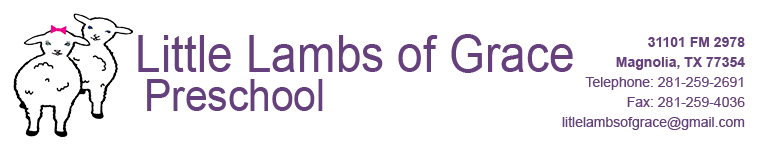 Little Lambs of Grace is Pleased to OfferLittle Lambs of Grace is committed to providing a loving and nurturing Christian environment in which children can learn skills for success. Little Lambs offers a full-time, yearlong program only for children from 6 months to 18 months, and part time and full-time programs for children ages 19 months to 12 years.  Each child will receive quality care, essential learning skills, and opportunities to explore and play, and rest time.Our CalendarHolidays and Vacations:  Little Lambs will be closed: New Year’s DayGood FridayPresidents Day (Inservice)Memorial DayIndependence DayBack to School (Inservice, date TBD)Labor Day Columbus Day (Inservice)Thanksgiving DayThe Friday after Thanksgiving Christmas Eve	Christmas DayLittle Lambs is closed the week after Christmas.  The tuition fee for that week will be waived!CostsEnrollment FeeAt the time of initial enrollment or reenrollment after a withdrawal, a nonrefundable fee of $75 ($50 for each additional child) plus the 1st week’s tuition is required. Students that are not enrolling for the ENTIRE Summer Camp program will be required to pay the $75.00 enrollment fee for the upcoming fall program.Tuition Tuition is tailored to fit your needs; a worksheet is attached to help determine your family’s tuition. After computing the correct fees for your child(ren), please insert the amount in the blank provided above. Fees are payable on Fridays in advance for the next week or on Monday. Failure to follow this policy may result in penalties or in termination of enrollment. Any change has to be approved by the Director.Available DiscountsMembers of Grace Chapel Assembly of God members receive a 10% discount. Families are also entitled to receive the additional sibling discount. Siblings of all families. If one sibling is currently enrolled at preschool, each additional child will receive the 15% discount.  This applies to older siblings.Registration FeesA nonrefundable fee in the amount of $25 is required for registration for each new semester (spring, summer and fall).Additional CostsBefore/After Care - $70.00 per week. (Bus will pick up and drop off at Little Lambs of Grace only if the bus transportation allows or parents will have to provide transportation). Transportation is not provided by Little Lambs of Grace.  Late Fees - Full time and part time students need to prepay tuition on Fridays, or they may pay on Monday mornings.   Part time students need to pay tuition on the first day they come during the week.   The late fee will be $10 per day everyday your payment is late.  If tuition is delinquent for a period of 10 days, the child will be suspended until such payment is made.Returned Checks - There will be a $25 charge plus late fees for any check returned for insufficient funds.  If you should have two returned checks, you will need to pay in cash or money order thereafter.Outside of Hours - Little Lambs is opened during the hours of 7:00 a.m. to 6:00 p.m.   Any time before 7:00 a.m. or after 6:05 p.m. will be considered overtime and parents will be charged at a rate of $1 per minute per child.DetailsAbsences and Vacation: Continuous expenses make it impossible to give a reduction in tuition for absences and vacation.Changes: Any change in schedule requires approval by the Director.Modification Conditions:  Little Lambs reserves the right to modify any of the conditions of this agreement upon 30 day written notice to the parent or guardian.  Withdrawal:  A 2-week notice is required before a new financial agreement or modified agreement will take effect. Semester (Fall, Spring, Summer): _______________________       Year: _____________Please sign and return this form indicating that you understand and agree to all policies and fees set forth in the parent handbook of Little Lambs of Grace.This agreement is between Little Lambs of Grace and     ______________________________________________  									(parent or guardian)for the care of________________________________________________________________________________                             			  (list all students in family)I (we) agree to pay $_________________________________________ per week for tuition.  (This does not include any late fees or extended care fees that may apply.)Acceptance: We, the parents (guardian) of 					 , have read and agree to the policies and fees set forth in this financial agreement and Summer Camp parent handbook of Little Lambs of Grace.Father’s Signature 					  Date: 				Mother’s Signature 					  Date: 				Legal Guardian: 						  Date: 				Gladys Stampley, Director of Little Lambs of Grace has approved this contract:								Date: 			Tuition Calculation WorksheetName of Primary Student: ________________________________________________________________(This student attends the most hours at Little Lambs of Grace.)            Weekly Rates:   (Circle all that apply.)                                   (19m-12 yrs)    (12m-18m)    (6m-11m)      	          (  )Full-time with before/after care	7:00-6:00	$200.00          $210.00       $220.00          (  )Part-time (T & TH)		9:00-3:00	$115.00          $125.00	$135.00          (  )Part-time (M,W & F)		9:00-3:00	$130.00          $140.00	$150.00          (  )Full-time (Mon-Fri)		9:00-3:00	$165.00          $175.00       $190.00          (  )Part-time before/after care			$6.00/Hr        $6.00/Hr      $6.00/Hr               Drop off days			(9:00-3:00)	$75.00            $85.00         $95.00Name of 2nd sibling:  __________________________________________________________(Rates include 15% discount)Weekly Rates:   (Circle all that apply.)                                   (19m-12 yrs)    (12m-18 m)    (6m-11m)    (  )Full-time with before/after care	7:00-6:00	$170.00         $180.00        $190.00                          (  )Part-time (T & TH)		9:00-3:00	$100.00           $105.00	$115.00          (  )Part-time (M,W & F)		9:00-3:00	$110.00         $120.00	$130.00          (  )Full-time (Mon-Fri)		9:00-3:00	$140.00         $150.00         $160.00          (  )Part-time before/after care			$6.00/Hr       $6.00/Hr       $6.00/Hr              Drop off days			 (9:00-3:00)	 $65.00	         $70.00	 $80.00Name of 3rd sibling: _______________________________________________________________(Rates include 15% discount)Weekly Rates:   (Circle all that apply.)                                   (19m-12 yrs)    (12m-18 m)    (6m-11m)    (  )Full-time with before/after care	7:00-6:00	 $170.00         $180.00        $190.00                          (  )Part-time (T & TH)		9:00-3:00	$100.00           $105.00	$115.00          (  )Part-time (M,W & F)		9:00-3:00	$110.00         $120.00	$130.00          (  )Full-time (Mon-Fri)		9:00-3:00	$140.00         $150.00         $160.00          (  )Part-time before/after care			$6.00/Hr       $6.00/Hr       $6.00/Hr              Drop off days			 (9:00-3:00)	$65.00	         $70.00	 $80.00Before/after care only is a set fee of $80.00 per week. School age students only.  (Bus will pick up and drop off at Little Lambs of Grace only if the bus transportation allows or parents will have to provide transportation). Transportation is not provided by Little Lambs of Grace.*Days selected are set.  If you need a schedule change, please discuss with the director.  Classes may be full.Tuition for Primary student:  $____________________________Tuition for 2nd sibling:        +$____________________________Tuition for 3rd sibling:        + $____________________________Total tuition:                      = $____________________________Little Lambs of Grace31101 FM 2978Magnolia, TX 77354281-259-2691www.gracechapelmagnolia.org